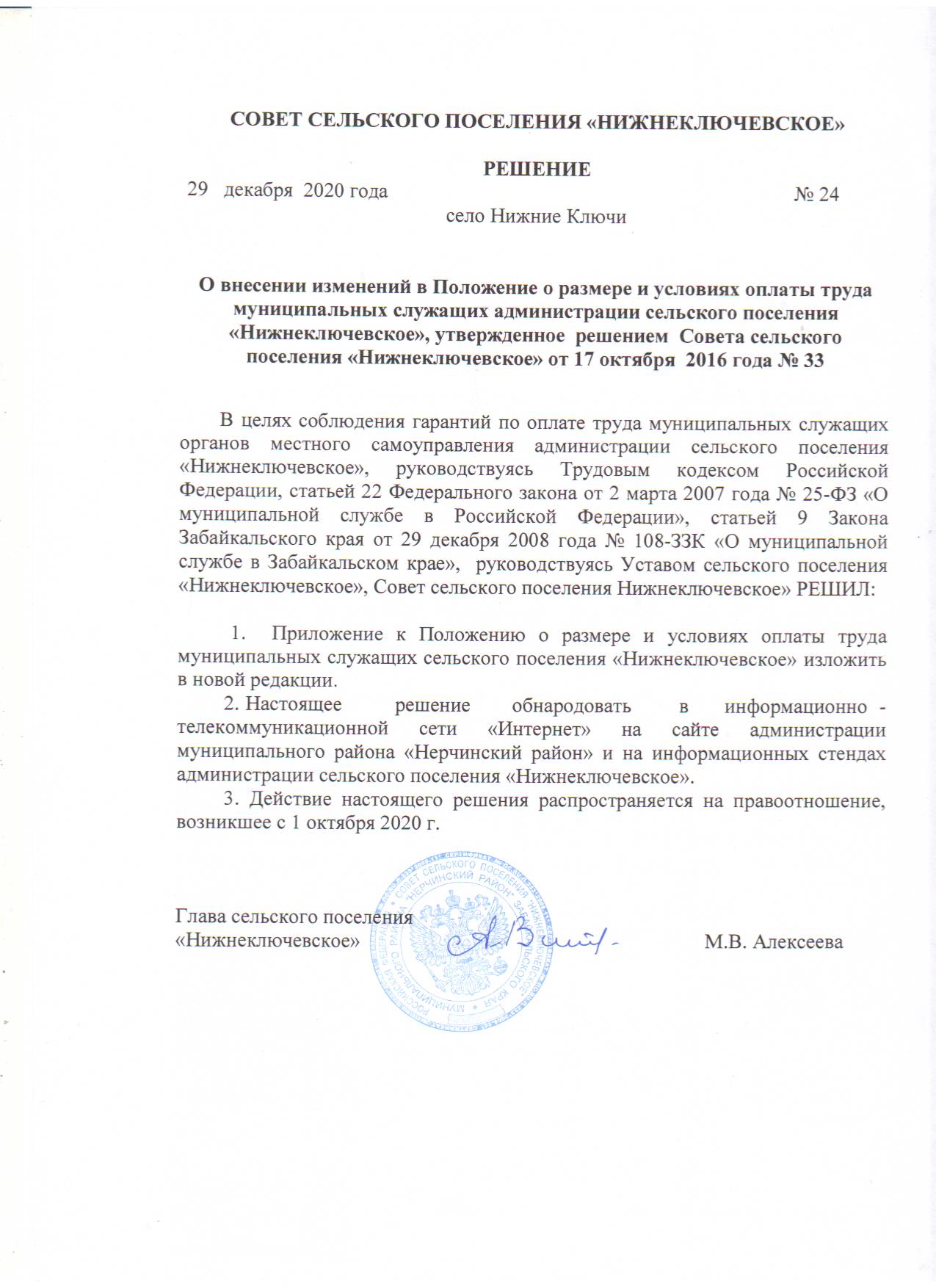                                                                ПРИЛОЖЕНИЕк Положению о размере и условиях оплаты труда муниципальных служащих сельского поселения «Нижнеключевское»Размеры должностных окладов муниципальных служащих                           сельского поселения «Нижнеключевское»_______________№п/пНаименование должности муниципальной службыДолжностной оклад(рублей в месяц)1.Главный специалист администрации2791